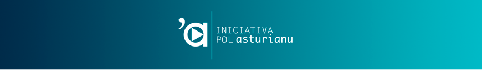 La noticia de que ‘Inclúise per primer vegada una partida pa l’Academia de la Llingua Asturiana nos PXE’ elexida la meyor del 2020En segundu llugar queda “Barbón conviértese nel primer presidente qu’usa l’asturianu de forma consciente nuna rueda de prensa” y nel tercer puestu “Usu del asturianu con normalidá nes campañes del andanciu y de salú del Gobiernu d'Asturies”“Esti añu tuvo munchu pesu la presencia de la llingua asturiana nel mundu empresarial pola apaición de Nordés (quinta meyor noticia), el nuevu xuegu d’Acuto “¿Cuála ye?”, sesta noticia y  l’usu del asturianu nes campañes de Danone (octava noticia)”XIXÓN, 22/01/2021. Iniciativa pol Asturianu fixo públicu’l resultáu de la votación popular pa buscar la meyor noticia pal asturianu en 2020. Esta ye la séptima edición que s’entama esti procesu pa elexir la meyor noticia del añu mediante una consulta popular y que nesta ocasión siguió medrando en participación.D’esta manera, los y les internautes escoyeron la noticia de que “Inclúise per primer vegada una partida pa l’Academia de la Llingua Asturiana nos Presupuestos Xenerales del Estáu”. Con una diferencia d’unos pocos votos quedó posicionada, en segundu llugar, la noticia de que “Barbón conviértese nel primer presidente qu’usa l’asturianu de forma consciente nuna rueda de prensa”. El presidente del Gobiernu d’Asturies fizo usu del asturianu nuna de les ruedes de prensa sobre la situación sanitaria del andanciu del coronavirus.En tercer llugar, los y les internautes elixeron la noticia de “Usu del asturianu con normalidá nes campañes del andanciu y de salú del Gobiernu d'Asturies”.La organización quixo destacar que “esti añu tuvo munchu pesu la presencia de la llingua asturiana nel mundu empresarial pola apaición de Nordés (quinta meyor noticia), el nuevu xuegu d’Acuto “¿Cuála ye?”, sesta noticia y l’usu del asturianu nes campañes de Danone (octava noticia)”.Dende Iniciativa pol Asturianu queremos agradecer la colaboración y participación a toles persones que participaron na escoyeta.Pa más informaciónEstaya de Comunicación & Prensainfo@iniciativapolasturianu.org | Télefonu: 695 868 183www.iniciativapolasturianu.orgLa noticia de que ‘Se incluye por primera vez una partida para la Academia de la Llingua Asturiana en los PGE’ elegida la mejor del 2020En segundo lugar queda “Barbón se convierte en el primer presidente que usa el asturiano de forma consciente en una rueda de prensa” y en el tercer puesto “Uso del asturiano con normalidad en las campañas de la crisis sanitaria y de salud del Gobierno de Asturies”“Este año tuvo mucha presencia la presencia de la lengua asturiana en el mundo empresarial por la aparición de Nordés (quinta mejor noticia), el nuevo juego de Acuto “¿Cuála ye?”, sexta noticia y  el uso del asturiano en las campañas de Danone (octava noticia)”XIXÓN, 22/01/2021. Iniciativa pol Asturianu hizo público el resultado de la votación popular para buscar la mejor noticia para el asturiano en 2020. Esta es la séptima edición que se propone este proceso para elegir la mejor noticia del año mediante una consulta popular y que en esta ocasión siguió creciendo en participación.De esta manera, los y las internautas escogieron la noticia de que “Se incluye por primera vez una partida para la Academia de la Llingua Asturiana en los PGE”. Con una diferencia de unos pocos votos quedó posicionada, en segundo lugar, la noticia de que “Barbón se convierte en el primer presidente que usa el asturiano de forma consciente en una rueda de prensa”. El presidente del Gobierno de Asturies hizo uso de la lengua asturiana en una de las ruedas de prensa sobre la situación sanitaria de la pandemia del coronavirus.En tercer lugar, los y las internautas eligieron la noticia de “Uso del asturiano con normalidad en las campañas de la crisis sanitaria y de salud del Gobierno de Asturies”.La organización quiso destacar que “este año tuvo mucho peso la presencia de la lengua asturiana en el mundo empresarial por la aparición de Nordés (quinta mejor noticia), el nuevo juego de Acuto “¿Cuála ye?”, sexta noticia y el uso del asturiano en las campañas de Danone (octava noticia)”.Desde Iniciativa pol Asturianu queremos agradecer la colaboración y participación a todas las persones que participaron en la votación.Para más informaciónDepartamento de Comunicación & Prensainfo@iniciativapolasturianu.org | Teléfono: 695 868 183www.iniciativapolasturianu.org